SFWI Education and Public Affairs Sub-Committee				            July 2021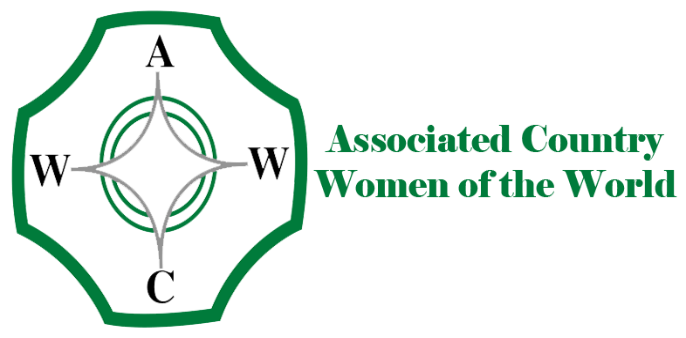 SFWI Education and Public Affairs Sub-Committee         ACWW         July 2021                                         Dear TreasurerPlease bank the cash received and send a cheque for the same amount, made payable to ACWW, not SFWI, together with this slip no later than Thursday        4th November 2021 to:    SFWI Federation Office, The Cornerstone, Common Road, Stafford  ST16 3EQThank you.WI …………………………………………………………. Total amount enclosed £ …………….